Fig 1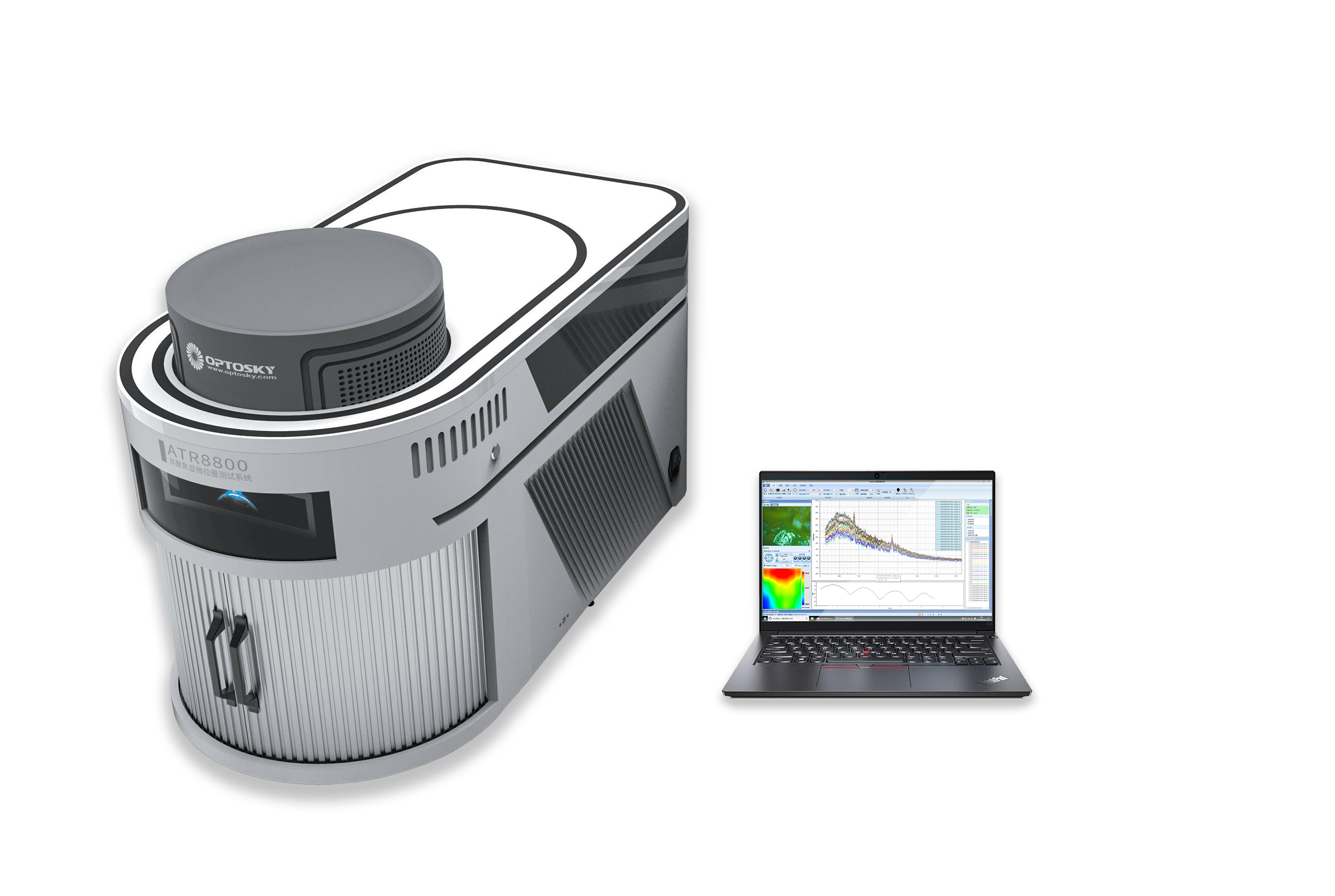 Table 1 ATR8800 product selection tableNote:*1: Max. wavenumber range decided by different wavelengths;*2: Standard started from 150cm-1, the beginning wavenumber can be lowered down to 5cm-1, 50cm-1;*3: Optional wavelengths customized;*4: Best resolution can be further improved by reducing slit size;*5: Table above listed include standard models, and Optosky accept optional wavelengths or range as required.Ordering Guide:Naming example:ATR8800AF-LT-FL350-532+638: Autofocus, long integration time, focal length of 350mm, excitation wavelengths are dual wavelengths: 532nm and 633nm respectivelyATR8800MP-EM-FL810-532+638+1064: Scanning imaging, EMCCD detector, focal length is 810mm, excitation wavelength is three wavelengths: 532nm, 633nm and 1064nm respectively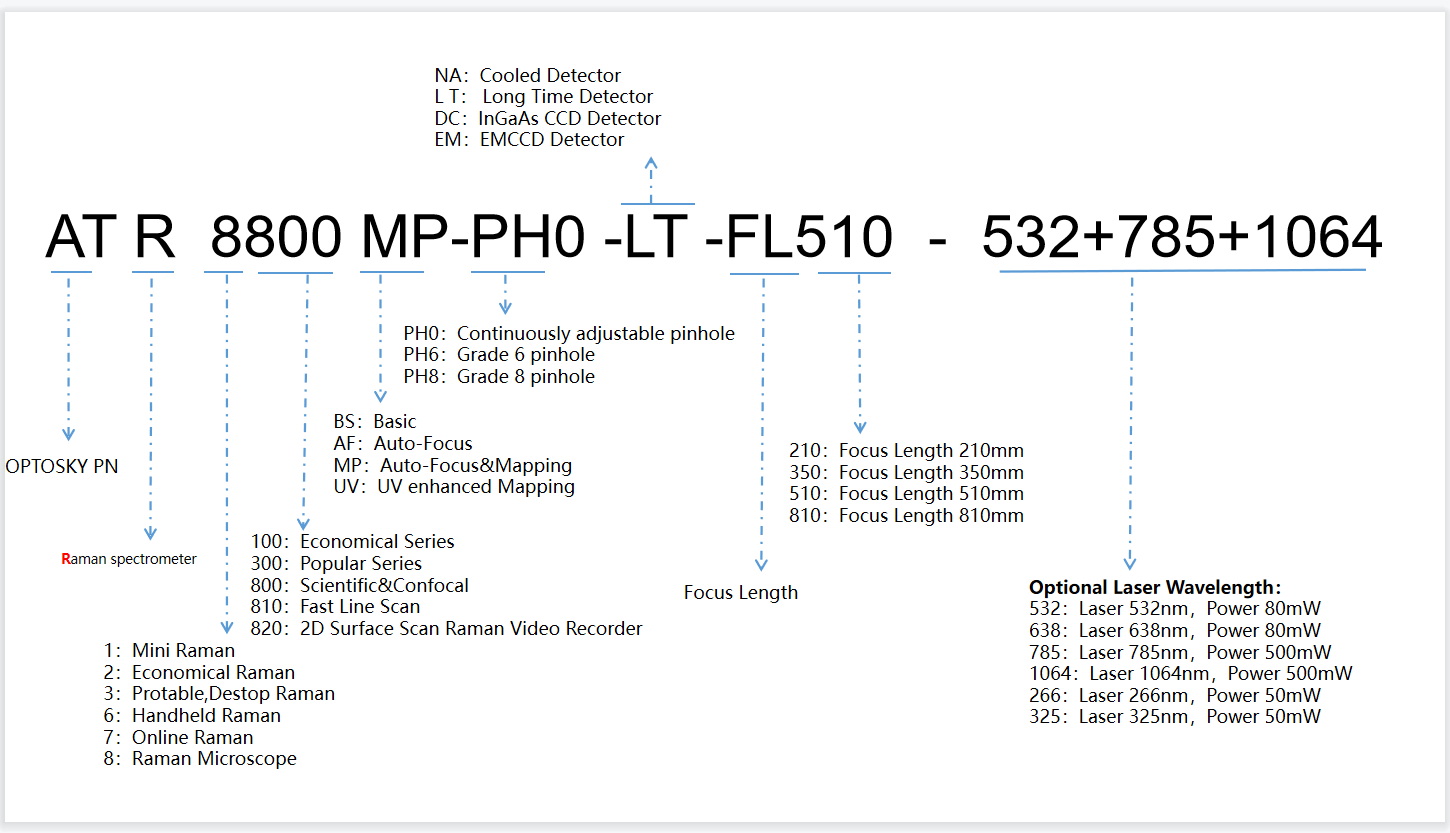 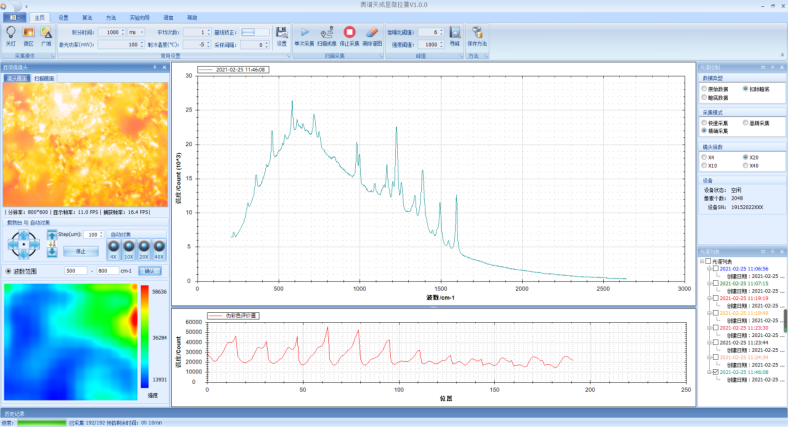 Fig .1 Software interface of ATR8800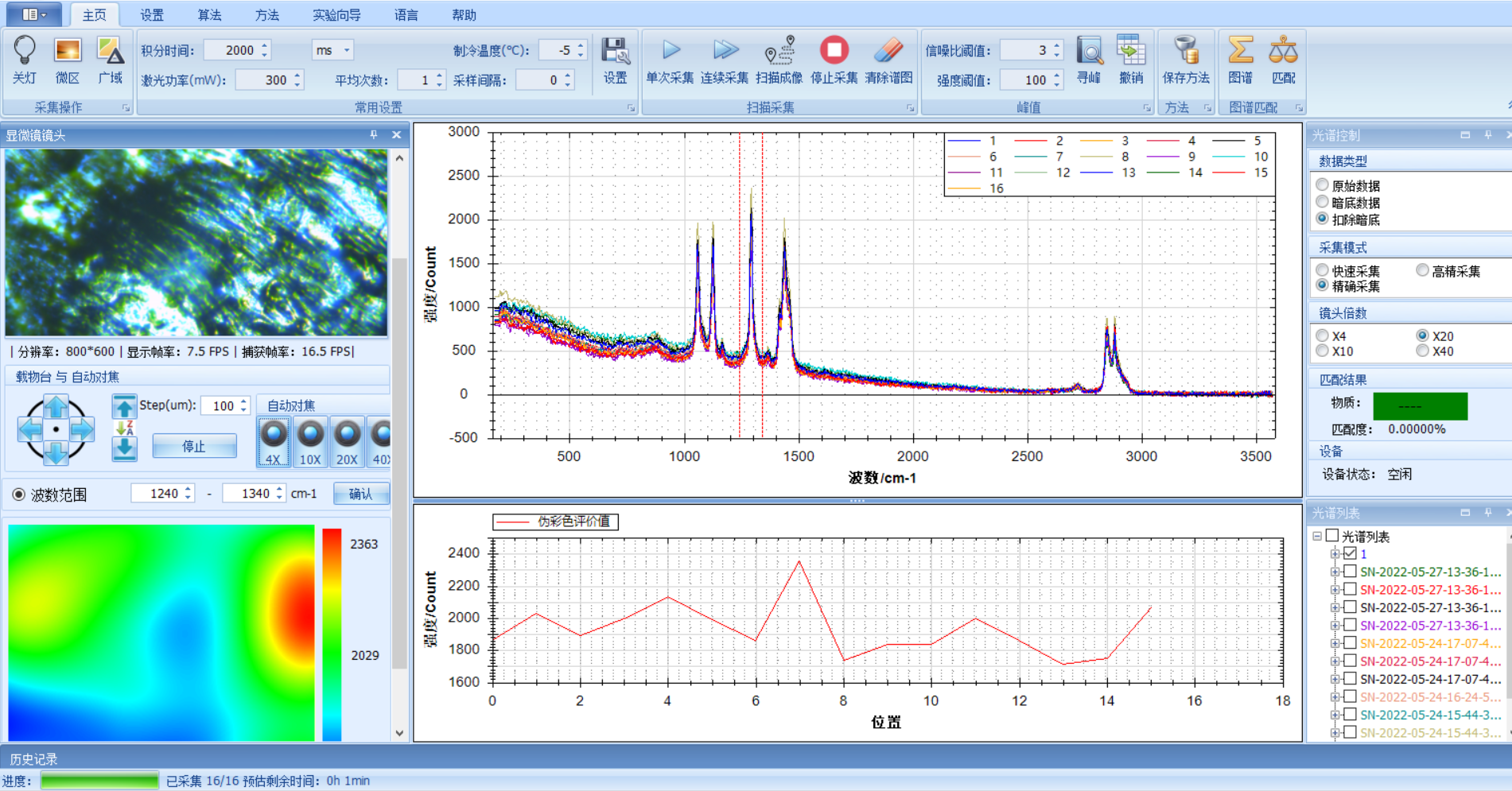 Fig .2 Software interface of ATR8800	Fig .3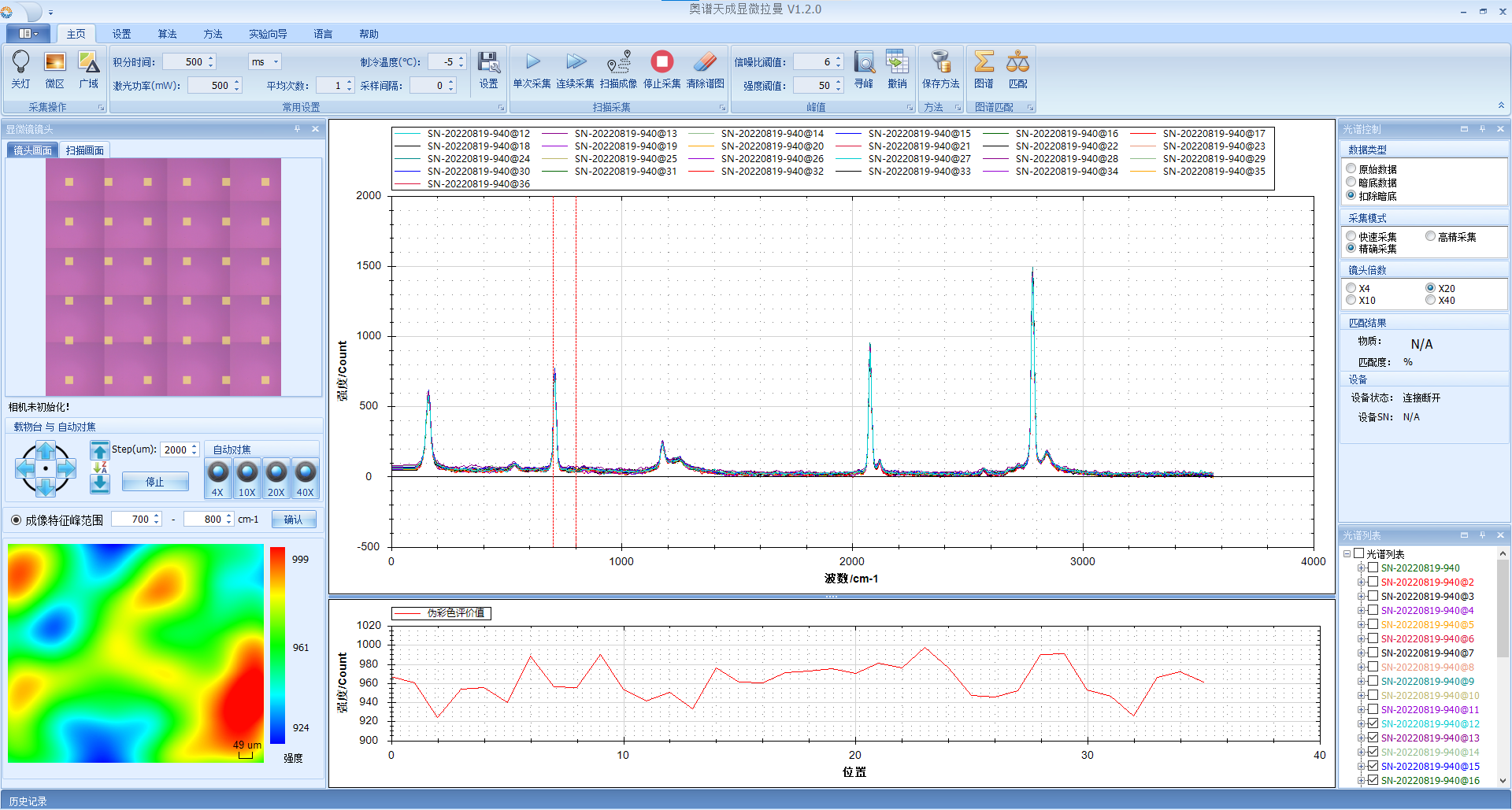 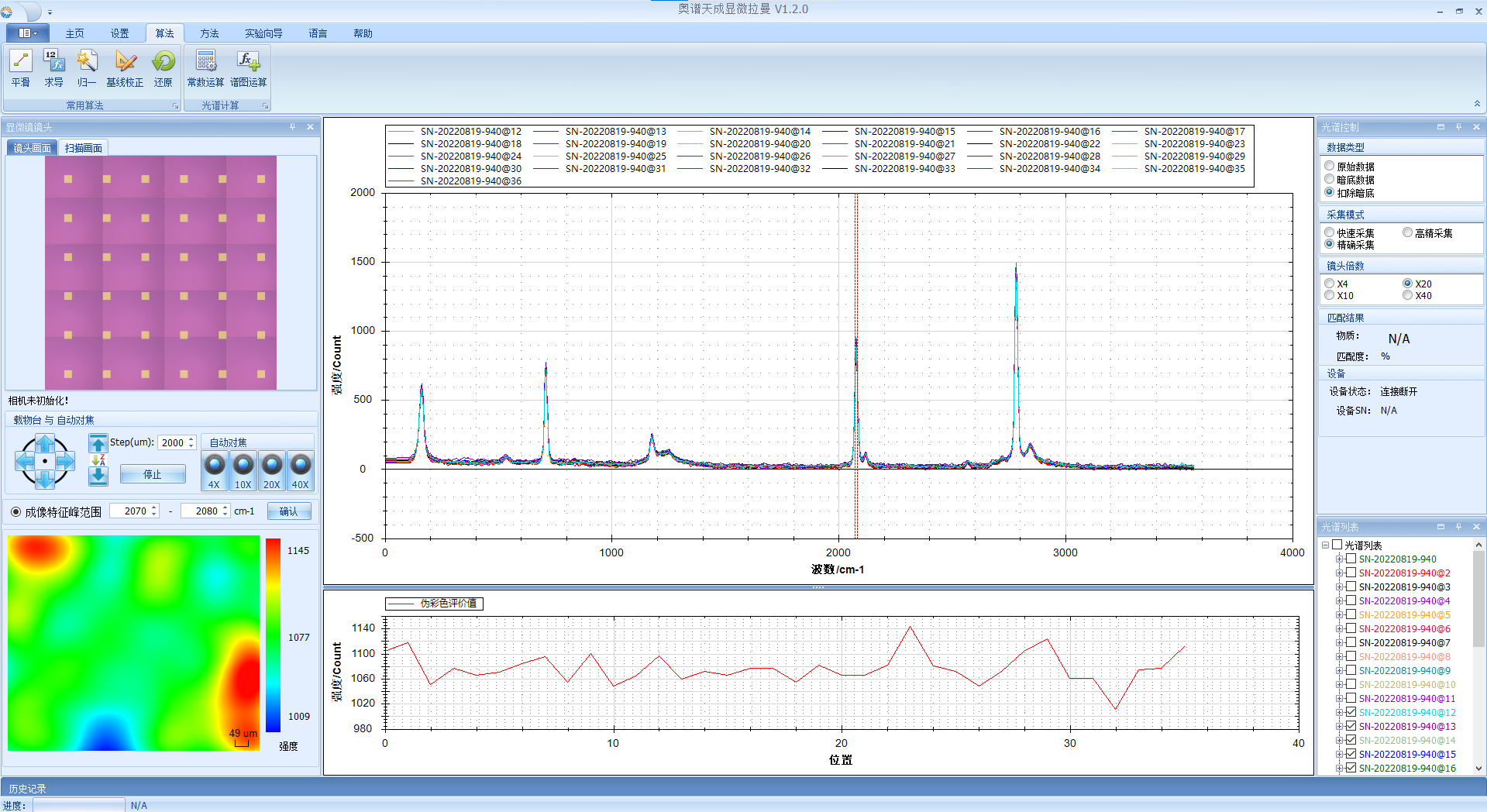 Fig .4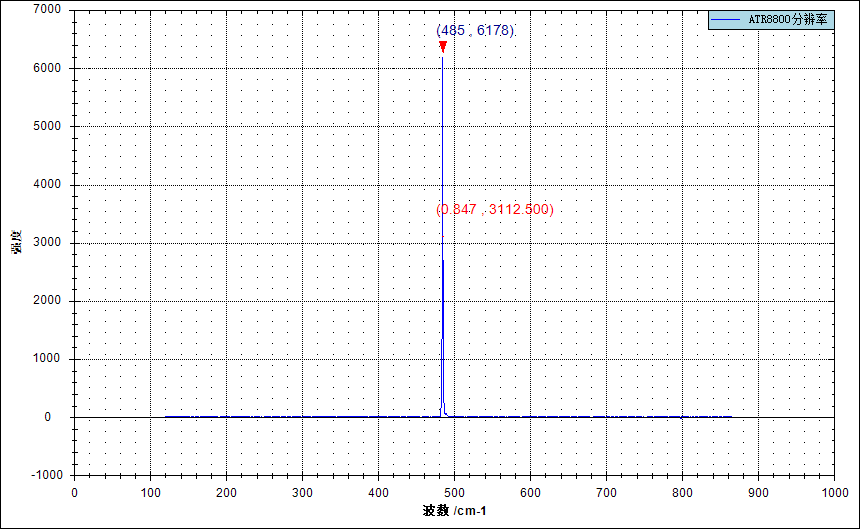 Fig .5 The test results indicate: the resolution of the instrument reaches 0.847 cm-1, the test specification: according to the national standard "General Specification for Raman Spectrometer", the test equipment: ATR8800-FL510, the test light source: mercury-argon lamp, the collection line: 546.08nmConfocal Raman MicroscopeATR8800ModelFocus lengthWavelength /nm*3Laser power /mWRange*1*2Resolution/cm-1*4ATR8800-FL350350mm2665050~ 100004.5ATR8800-FL350350mm3253050~ 100002.6ATR8800-FL350350mm5321005 ~ 100001.4ATR8800-FL350350mm638805~ 100001.4ATR8800-FL350350mm7853505~ 100002.1ATR8800-FL350350mm106450050~ 100005.2ATR8800-FL510510mm2665050~ 100002.9ATR8800-FL510510mm3253050 ~ 100001.9ATR8800-FL510510mm5321005~ 100000.9ATR8800-FL510510mm638805 ~ 100000.9ATR8800-FL510510mm7853505 ~ 100001.4ATR8800-FL510510mm106450050~ 100003.6ATR8800-FL810810mm2665050~ 100002.2ATR8800-FL810810mm3253050 ~ 100001.1ATR8800-FL810810mm5321005 ~ 100000.45ATR8800-FL810810mm638805 ~ 100000.45ATR8800-FL810810mm7853505 ~ 100000.86ATR8800-FL810810mm10645005~ 100002.3ATR8800LT：Deep cooling to -30℃, long integration time (up to 1.3h)ATR8800EM: Deep Cooled Area Array EMCCD DetectorATR8800BS: Basic seriesATR8800AF: Auto-focusATR8800MP: Scan imaging-Mapping, Auto-focusATR8800UV: UV-enhanced MappingATR8800LT：Deep cooling to -30℃, long integration time (up to 1.3h)ATR8800EM: Deep Cooled Area Array EMCCD DetectorATR8800BS: Basic seriesATR8800AF: Auto-focusATR8800MP: Scan imaging-Mapping, Auto-focusATR8800UV: UV-enhanced MappingATR8800LT：Deep cooling to -30℃, long integration time (up to 1.3h)ATR8800EM: Deep Cooled Area Array EMCCD DetectorATR8800BS: Basic seriesATR8800AF: Auto-focusATR8800MP: Scan imaging-Mapping, Auto-focusATR8800UV: UV-enhanced MappingATR8800LT：Deep cooling to -30℃, long integration time (up to 1.3h)ATR8800EM: Deep Cooled Area Array EMCCD DetectorATR8800BS: Basic seriesATR8800AF: Auto-focusATR8800MP: Scan imaging-Mapping, Auto-focusATR8800UV: UV-enhanced MappingATR8800LT：Deep cooling to -30℃, long integration time (up to 1.3h)ATR8800EM: Deep Cooled Area Array EMCCD DetectorATR8800BS: Basic seriesATR8800AF: Auto-focusATR8800MP: Scan imaging-Mapping, Auto-focusATR8800UV: UV-enhanced MappingATR8800LT：Deep cooling to -30℃, long integration time (up to 1.3h)ATR8800EM: Deep Cooled Area Array EMCCD DetectorATR8800BS: Basic seriesATR8800AF: Auto-focusATR8800MP: Scan imaging-Mapping, Auto-focusATR8800UV: UV-enhanced Mapping ATR8800 performance parameters ATR8800 performance parametersExcitation wavelength266, 325, 532, 638, 785, 1064nm optional, simultaneous integration of up to 4 excitation wavelengthsLaser power266nm：30 mW325nm: 30mW
532nm：100mW 633nm：80mW 638nm：80mW 785nm：350mW1064nm：500mWOptical pathC-T optical pathFocal length350mm,510mm,810mm OptionalBuilt-in gratingStandard 3 pieces; 300 lines, 600 lines, 1200 lines, 1800 lines, 2400 lines optionalDetector1) Deep cooling area array CCD: 2000X256 pixels2) Deep cooling and high sensitivity EMCCD: 1600X200 pixels3) Deep cooling area array InGaAs CCD: 512X1 pixelsUp to 2 detectors can be integrated, choose one of detector 1# and detector 2#;ObjectivesStandard configuration：4X,10X,20X,50X；Optional configuration：100XMicroscopic lightingHigh brightness long life white light LEDLighting TypeEpi IlluminiationMicroscope camera5-mega pixels industrial cameraFocusing methodConfocal Raman ImagingLaser spot diameter>1μmLaser stabilityσ/μ <±0.2%InterfaceUSB3.0X, Y axis two-dimensional platformX, Y axis two-dimensional platformMove methodManual/Electric optionalMoving range50 X 50 mm,100X100mm optionalMobile resolution0.1 μmPositioning accuracy1 μmScan intervalSoftware setting, min. 1μmScan speed20 mm/sNano stage (optional)Minimum displacement resolution 2nm, displacement accuracy 10nmZ axis (auto focus)Z axis (auto focus)Focus accuracy≤ ±0.2 μmMaximum stroke20 mmFocus speed< 10 sNano stage (optional)Minimum displacement resolution 2nm, displacement accuracy 10nmPhysical parameterPhysical parameterDimensionsATR8800-FL350：905(L)×58.3(W)×643(H)  ATR8800-FL510：1009(L)×58.3(W)×643(H)  ATR8800-FL810：1520(L)×68.3(W)×643(H)  WeightATR8800-FL350：59 Kg ATR8800-FL510：63 KgATR8800-FL810：78 KgWorking environment parametersWorking environment parametersVoltage100~240 VACPeak power< 200 WOther motivationNAEmissionNAPlatform requirementsAir Floating Vibration Isolation Optical PlatformWorking temperature and humidityConstant temperature (25±2℃), constant humidity (50±10%)CleanlinessAbove ten thousand